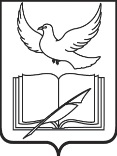 СОВЕТ ДЕПУТАТОВПОСЕЛЕНИЯ ВНУКОВСКОЕ В ГОРОДЕ МОСКВЕРЕШЕНИЕО внесении изменений в решение Совета депутатов поселения Внуковское от 20.08.2015 № 5/26 «Об утверждении Положения об оказании адресной социальной помощи гражданам поселения Внуковское в городе Москве за счет средств бюджета поселения Внуковское»В соответствии Федеральным законом от 06.10.2003 №131-ФЗ «Об общих принципах организации местного самоуправления в Российской Федерации», Законом города Москвы от 06.11.2002 №56 «Об организации местного самоуправления в городе Москве», Уставом поселения Внуковское в городе Москве,Совет депутатов решил:Внести изменения в приложение № 3 Положения об оказании адресной социальной помощи гражданам поселения Внуковское в городе Москве за счет средств бюджета поселения Внуковское, утвержденное решением Совета депутатов поселения Внуковское от 20.08.2015 № 5/26, изложив его в редакции согласно приложению к настоящему решению.2. Опубликовать настоящее решение в бюллетене «Московский муниципальный вестник» и разместить на официальном сайте поселения Внуковское в сети Интернет.3. Контроль за исполнением настоящего решения возложить на главу поселения Внуковское Гусева А.К.Глава поселения                                                                            	     	       А.К. ГусевПриложение к Решению Совета депутатов                           поселения Внуковскоеот                     № Приложение №3к ПоложениюОказание единовременной материальной помощи гражданам, пострадавшим от пожаров, малообеспеченным гражданам, попавшим в трудную жизненную ситуациюот№Причины обращения за адресной социальной помощьюРазмер адресной социальной помощи, руб.12Пожар в единственном жилом помещениидо 50 000,00 руб. на всех членов семьи, в том числе одиноко проживающим, не имеющим родственников (сумма определяется по решению комиссии)Затопление в единственном жилом помещении2 000,00 - на каждого члена семьи;5 000,00 - одиноко проживающим, не имеющим родственниковЧастичный ремонт квартир (ремонт мест общего пользования, ремонт или замена окон, дверей, сантехники, приобретение строительных материалов и пр.)от 5 000.00 до 100 000 р.(сумма определяется по решению комиссии)На ремонт жилых помещений гражданам, указанным в пункте 2.1.6. настоящего ПоложенияВ рамках бюджетного финансирования на текущий год, с учетом сметной документацииЕдиновременная материальная помощь малообеспеченным гражданам, попавшим в трудную жизненную ситуациюдо 10 000.00 руб.